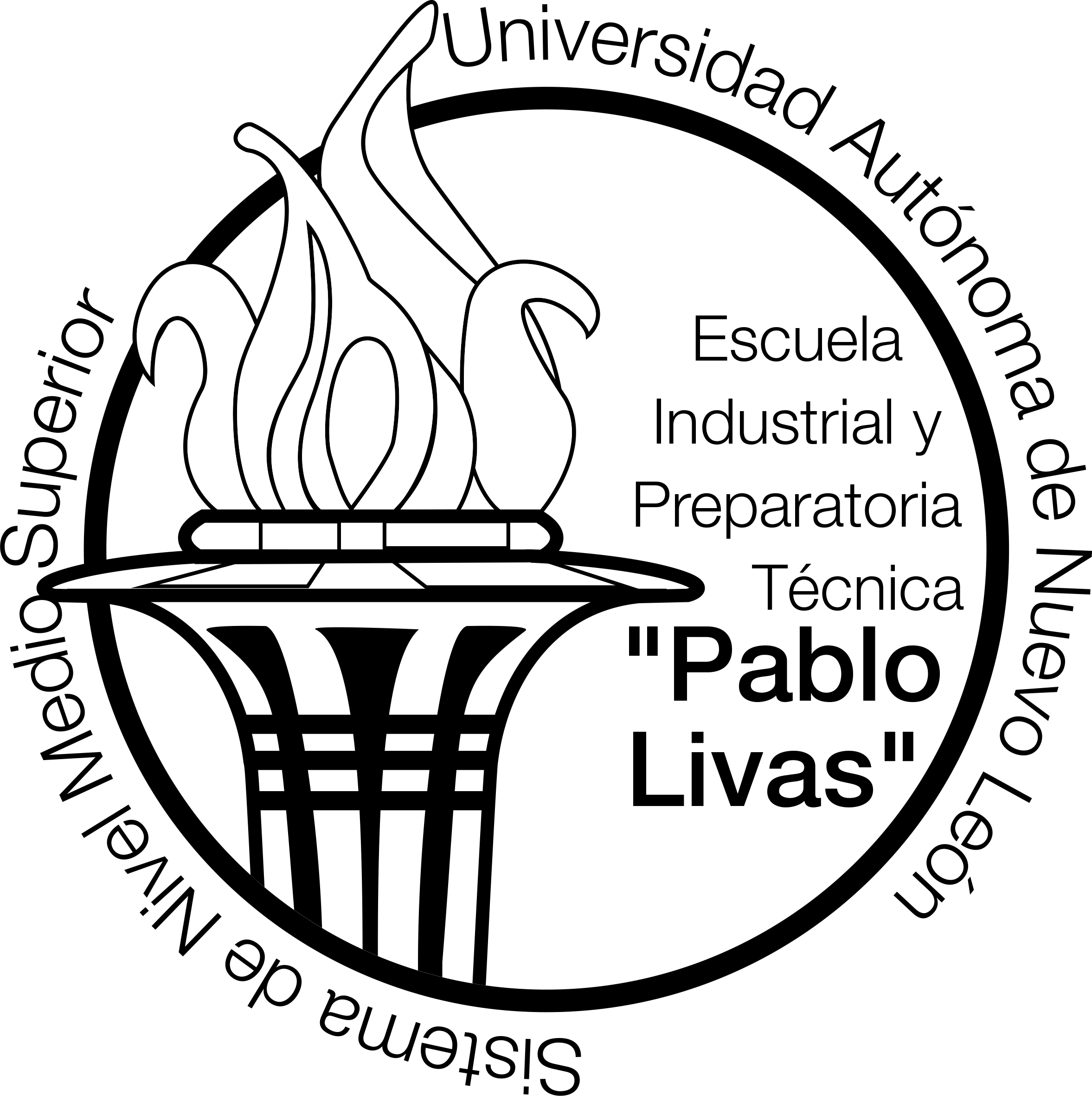 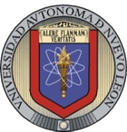        UNIVERSIDAD AUTÓNOMA DE NUEVO LEÓN       Escuela Industrial y Prepa Técnica Pablo Livas             Laboratorio de 3ra y 5ta op. de Francés Prog. 1                     Academia de inglés centro              Semestre enero-junio 2017Nom :________________________________________    ID_______________I. Mettez les verbes à la forme correcte. 
1. Je .............................. (être) docteur, et vous ?
2. Tu .............................. (avoir) combien d'enfants ?
3. Vous .............................. (être) chinois ?
4. Nous .............................. (être) charcutiers.
5. Ils .............................. (avoir) froid et faim.
6. Elles .............................. (être) géniales.
7. Il .............................. (être) marié avec une Japonaise.
8. Elle .............................. (avoir) beaucoup d'argent.
9. Tu .............................. (avoir) ton ticket de métro ?
10. J' .............................. (avoir) un dictionnaire français-coréen.
11. J' .............................. (avoir) toujours faim.
12. Vous .............................. (avoir) une voiture ?
13. Tu .............................. (être) fatiguée.
14. Nous .............................. (avoir) de la chance.
15. Nous .............................. (être) en retard.
16. Ils .............................. (être) dans leur bureau.
17. Il .............................. (avoir) trois sœurs et un frère.
18. Elle .............................. (être) au restaurant.
19. Vous .............................. (être) étudiant en quoi ?
20. Tu .............................. (avoir) combien de chats ?II. Mettez les verbes au passé composé, comme dans l'exemple. 1. Hier soir, nous (regarder) ......................................... la télévision.
2. Ce matin, elle (écouter) .............................. la radio.
3. Hier midi, ils (déjeuner) .............................. au restaurant.
4. Dimanche, je (piqueniquer) .............................. dans la forêt.
5. Mardi, il (jouer) .............................. .au football.
6. Avant-hier, vous (téléphoner) .............................. à ce client.
7. L'année dernière, tu (visiter) .............................. l'Espagne et le Portugal.
8. Hier, je (acheter) .............................. une nouvelle jupe.
9. Dans ma jeunesse, je (voyager) .............................. tout autour du monde.
10. La semaine dernière, nous (envoyer) .............................. notre fils en Angleterre.III Associez chaque réponse à une question1. Vous vous appelez comment ?2. Quel est ton numéro de téléphone ?3. Tu habites où ?4. Quel est ton nom ?5. Vous venez de Rio de Janeiro ?6. Vous habitez où ?7. Quelle est votre adresse électronique ? 8. Quelle votre nationalité ?IV. Indiquez les réponses en chiffres écrits.
Modèle: 5 x 5 = vingt-cinq 
1.   4 x 4 =  ____________________________2.  16 +16 = ____________________________Principio del formulario3.  35 – 15 =  ____________________________4. 10 + 10 =  ______________________________5.  50 – 12 =  ______________________________6.  20 – 10 = ______________________________
7. 5 x 3 = ____________________________________8.  10 + 13 = _________________________________
9.  5 + 6 = ___________________________________
10. 25 – 12 = ________________________________11. 24 – 10 = ________________________________12.  24 – 12 = ________________________________
Final del formularioexemple:Hier, nous (manger) ..............................chez les Durand.
Hier, nous avons mangé chez les Durand.